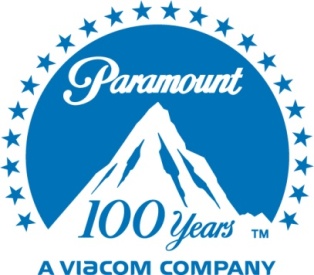  FOR IMMEDIATE RELEASEWORLD PREMIERE EXTENDED PREVIEW OF J. J. ABRAMS’ "STAR TREK INTO DARKNESS" TO DEBUT IN IMAX 3D ON DECEMBER 14th The first 9-minutes FROM THE ANTICIPATED SEQUEL WILL BE RELEASED EXCLUSIVELY IN DIGITAL IMAX 3D THEATRES WORLDWIDEHOLLYWOOD, CA (November 14, 2012) – Paramount Pictures will release the first 9 minutes from J.J. Abrams’ eagerly-awaited “STAR TREK INTO DARKNESS” exclusively in IMAX 3D months prior to the film’s official release in May 2013.  This first-look at the movie will play in approximately 500 digital IMAX 3D theatres beginning December 14th.“STAR TREK INTO DARKNESS,” the sequel to Abrams’ 2009 hit film that redefined the Star Trek universe for a new generation, marks the first time exclusive footage has played in IMAX 3D and only the third time a first-look will be released in IMAX. “Our longtime partners J.J. Abrams, Bryan Burk and the Bad Robot team have really hit it out of the park – the footage is absolutely incredible," said Greg Foster, Chairman and President, IMAX Filmed Entertainment.  “Their use of the IMAX® Camera and canvas is sure to impress current and future Star Trek fans alike, and we’re thrilled to once again work with our friends at Paramount Pictures to offer this extended ‘first look’ at this highly anticipated summer blockbuster.”To further the IMAX experience, “STAR TREK INTO DARKNESS” used IMAX cameras to capture several sequences. Exclusively in IMAX theaters, sequences filmed with the extremely high-resolution cameras will expand to fill more of the screen with unprecedented crispness and clarity, putting moviegoers right into the explosive action and vast scope of the film.“STAR TREK INTO DARKNESS” is written by Damon Lindelof, Alex Kurtzman & Roberto Orci and directed by J.J. Abrams.  Abrams is producing with Bryan Burk through Bad Robot Productions, along with Lindelof, Kurtzman and Orci.# # # About Paramount Pictures CorporationParamount Pictures Corporation (PPC), a global producer and distributor of filmed entertainment, is a unit of Viacom (NASDAQ: VIA, VIAB), a leading content company with prominent and respected film, television and digital entertainment brands. Paramount controls a collection of some of the most powerful brands in filmed entertainment, including Paramount Pictures, Paramount Animation, Paramount Vantage, Paramount Classics, Insurge Pictures, MTV Films, and Nickelodeon Movies. PPC operations also include Paramount Famous Productions, Paramount Home Media Distribution, Paramount Pictures International, Paramount Licensing Inc., and Paramount Studio Group.
About Bad RobotBad Robot was formed by filmmaker J.J. Abrams in 2001.  The company has produced television series such as ALIAS, LOST, FRINGE, PERSON OF INTEREST and REVOLUTION, and feature films such as CLOVERFIELD, STAR TREK, SUPER 8, MISSION: IMPOSSIBLE: GHOST PROTOCOL, and the upcoming STAR TREK INTO DARKNESS.  Bad Robot is based in Los Angeles.  